Lancaster Seventh-Day Adventist ChurchA House of Prayer for All People 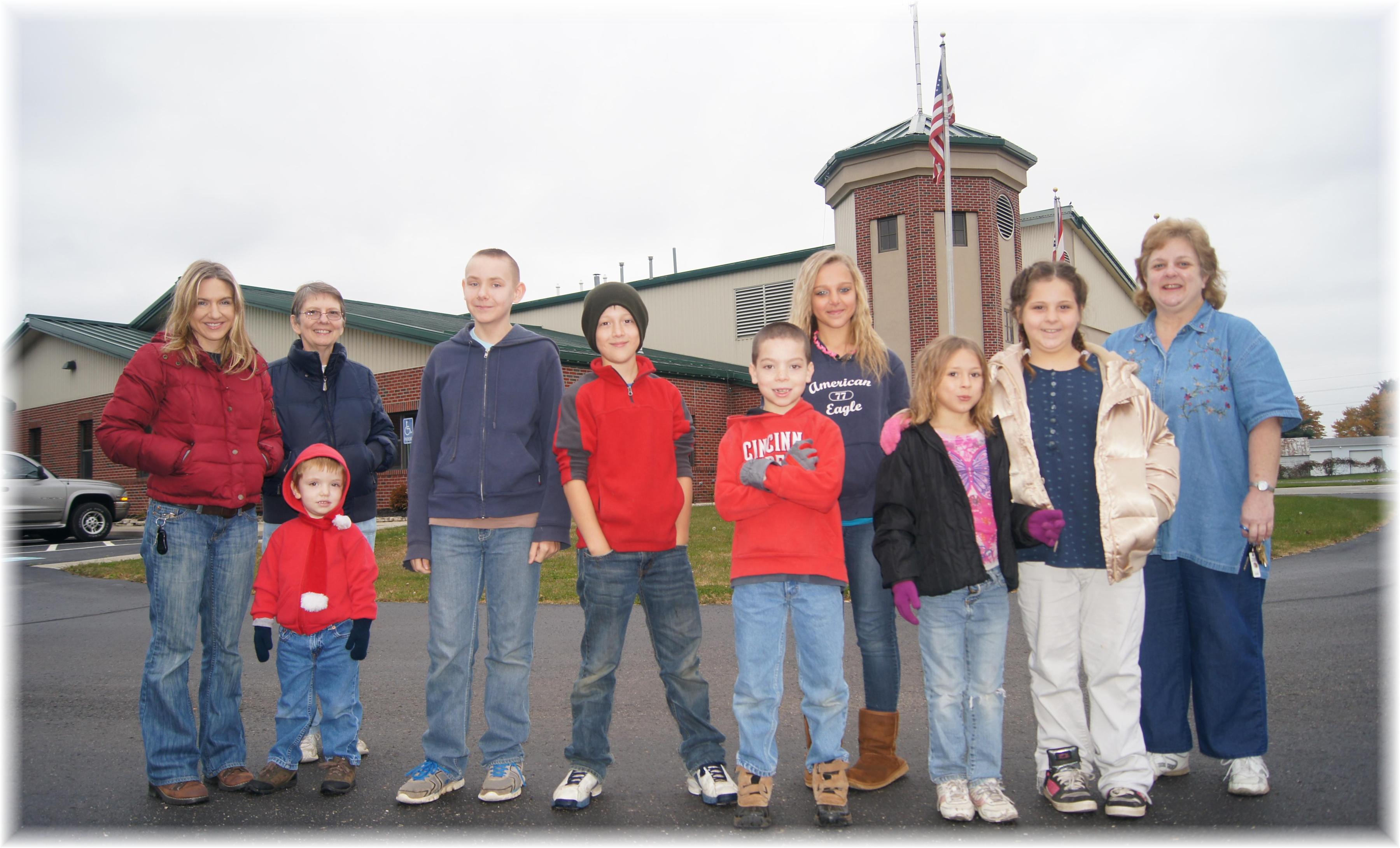 Pleasantville Fire Station Field Trip